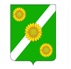 СОВЕТ  ПРИДОРОЖНОГО СЕЛЬСКОГО ПОСЕЛЕНИЯ КАНЕВСКОГО РАЙОНАРЕШЕНИЕот 30 июня 2021                                                                                          № 93 ст-ца Придорожная О внесении изменений в решение Совета Придорожного сельского поселения от 27 января 2012 года № 114 «Об утверждении Реестра муниципальных должностей администрации Придорожного сельского поселения Каневского района»          В соответствии с Федеральным законом от 2 марта 2007 года № 25-ФЗ «О муниципальной службе в Российской Федерации», Законом Краснодарского края от 08 июня 2007 года № 1244-КЗ «О муниципальной службе в Краснодарском крае», Законом Краснодарского края от 08 июня 2007 года № 1243-КЗ «О реестре муниципальных должностей и реестре должностей муниципальной службы в Краснодарском крае», в связи с изменением структуры администрации Придорожного сельского поселения Совет Придорожного сельского поселения, р е ш и л:          1. Внести изменения в решение Совета Придорожного сельского поселения Каневского района от 27 января  2012 года № 114 «Об утверждении Реестра муниципальных должностей администрации Придорожного сельского поселения Каневского района»:          1.1. Пункт 1 решения Совета Придорожного сельского поселения изложить в следующей редакции:           «1. Утвердить реестр муниципальных должностей администрации Придорожного сельского поселения, подразделяемые по группам:          а) главные должности муниципальной службы:          - глава Придорожного сельского поселения;          - заместитель главы Придорожного сельского поселения.          б) ведущие должности муниципальной службы:          - начальник отдела учета и отчетности, главный бухгалтер администрации;- начальник общего отдела.           3. Контроль за выполнением настоящего решения возложить на постоянную комиссию Совета муниципального образования Придорожное сельское поселения по социальным вопросам.         4. Настоящее решение вступает в силу со дня его принятия.Заместитель председателяСовета Придорожного сельскогоКаневского района								О.Ю.Ракова                                                           